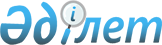 Об утверждении перечня, наименований и индексов автомобильных дорог общего пользования районного значения по Уалихановскому району Северо-Казахстанской областиПостановление акимата Уалихановского района Северо-Казахстанской области от 20 июля 2023 года № 99. Зарегистрировано Департаментом юстиции Северо-Казахстанской области 21 июля 2023 года № 7563-15
      В соответствии пунктом пунктом 7 статьи 3 и пунктом 2 статьи 6 Закона Республики Казахстан "Об автомобильных дорогах", акимат Уалихановского района Северо-Казахстанской области ПОСТАНОВЛЯЕТ:
      1. Утвердить перечень, наименования и индексы автомобильных дорог общего пользования районного значения по Уалихановскому району Северо-Казахстанской области, согласно приложению к настоящему постановлению.
      2. Контроль за исполнением настоящего постановления возложить на курирующего заместителя акима Уалихановского района.
      3. Настоящее постановление вводится в действие по истечении десяти календарных дней после дня его первого официального опубликования.
       "СОГЛАСОВАНО"
      Государственное учреждение
      "Управление пассажирского
      транспорта и автомобильных
      дорог Северо-Казахстанской области" Перечень, наименований и индексов автомобильных дорог общего пользования районного значения по Уалихановскому району Северо-Казахстанской области
					© 2012. РГП на ПХВ «Институт законодательства и правовой информации Республики Казахстан» Министерства юстиции Республики Казахстан
				
      Аким Уалихановского района

К. Пшенбаев
Приложениек постановлению акиматаУалихановского районаСеверо-Казахстанской областиот 20 июля 2023 года № 99
№
Индекс автомобильных дорог
Наименование автомобильных дорог
Общая протяженность, километр
1
KTUL-100
Коктерек-Тоспа-Жаскайрат-Кайрат
85
2
Подьезд к селу Кобенсай
19
3
КСТUL-58
Кайрат-Кулыколь
30
4
KTUL-76
Золотая Нива-Жарыкопа
23
5
KTUL-84
Чехово-Молодая Гвардия
26
6
KTUL-355
Подъезд к селу Ундрусское
1,5
7
KTUL-336
Бидаик-Ундрус-Жумысши-Мырзагул
35,2
8
KTUL-337
Коктерек-Карамырза
12
9
KTUL-339
Каратерек-Малкара
10
10
KTUL-340
Актуесай-Кузексай
8
11
KTUL-341
Кулыколь-Каратал-Береке
18
12
KTUL-342
Кулыколь-Шолаксор
4,8
13
КTUL-56
Подъезд к селу Кондыбай
2
Итого
Итого
Итого
274,50